REQUERIMENTO Nº 56/2018Requer Voto de Pesar pelo falecimento da Sra. Leonor Angolini Mastrandea, ocorrido recentemente. Senhor Presidente, Nos termos do Art. 102, Inciso IV, do Regimento Interno desta Casa de Leis, requeiro a Vossa Excelência que se digne a registrar nos Anais desta Casa de Leis voto de profundo pesar pelo falecimento da Sra. Leonor Angolini Mastrandea, professora de Educação Física aposentada, no último dia 14 de janeiro. Requeiro, ainda, que desta manifestação seja dada ciência aos seus familiares, encaminhando cópia do presente à Rua 13 de Maio, nº 474, no Centro. Justificativa:Leonor Angolini Mastrandea era professora de educação física aposentada, tendo dedicado grande parte de sua vida para a prática e ensino da natação. Manteve-se ativa e independente até os últimos dias, era viúva de Moacyr Mastrandea, deixando os filhos: Jair (Jota Mastrandrea) e Renata Mastrandrea. Faleceu às 17h30 do dia 14 de janeiro do corrente, com 88 anos de idade.Benquista por todos os familiares e amigos, seu passamento causou grande consternação e saudades; todavia, sua memória há de ser cultuada por todos que em vida o amaram.Que Deus esteja presente nesse momento de separação e dor, para lhes dar força e consolo.É, pois, este o Voto, através da Câmara de Vereadores, em homenagem póstuma e em sinal de solidariedade.Plenário “Dr. Tancredo Neves”, em 15 de janeiro de 2.018. Germina Dottori-Vereadora PV-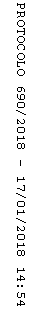 